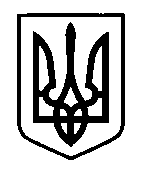 УКРАЇНАПрилуцька міська радаЧернігівська областьУправління освіти Про участь збірної команди ДЮСШ у змаганнях з легкої атлетики	Відповідно до Положення про проведення обласних змагань з легкої атлетики на 2017 рік і  подання адміністрації ДЮСШ від 02.10.2017 року №158НАКАЗУЮ:Дозволити виїзд збірній команді з легкої атлетики ДЮСШ у складі  6 учнів-спортсменів (додаток) та тренерам-викладачам ДЮСШ  Ракетському А.І. і Мачульному Є.В. з 05 по 06 жовтня 2017 року в                   м. Чернігів  для  участі у відкритому командному Кубку області з легкої атлетики серед юнаків та дівчат 2000 р.н. та молодші.Витрати по відрядженню учнів-спортсменів та тренерів-викладачів ДЮСШ здійснити за рахунок коштів не заборонених чинним законодавством України, без залучення бюджетних коштів.Відповідальність за життя та здоров'я учнів в дорозі до м. Чернігів, під час змагань та у зворотному напрямку покласти на тренерів-викладачів ДЮСШ Ракетського А.І. і Мачульного Є.В. Директорам ЗНЗ:4.1. Звільнити учнів ЗНЗ, зазначених у додатку, від навчальних занять з 05 по 06 жовтня 2017 року для участі у змаганнях з легкої атлетики.4.2. Видати відповідні накази по навчальних закладах.Контроль за виконанням даного наказу покласти на спеціаліста І категорії управління освіти Гуляєву Т.М.В.о. начальника управління освіти				 		В.Г. ХОДЮК								Додаток								до наказу управління освіти									від 04.10.17 р. №318Список збірної команди 04 жовтня  2017 р.НАКАЗм. Прилуки№3181Кудлай Павло ЗОШ І-ІІІ ст. №22Гапон АндрійЗОШ І-ІІІ ст. №3 імені Сергія Гордійовича Шовкуна3Фень АндрійСШ І-ІІІ ст. №6 з поглибленим вивченням інформаційних технологій4Постоногова АннаЗОШ І-ІІІ ст. №145Бурлука АлінаЗОШ І-ІІІ ст. №146Россохацька Марина ЗОШ І-ІІІ ст. №14